INDICAÇÃO Nº 2062/2018Sugere ao Poder Executivo Municipal e aos órgãos competentes, limpeza de área e poda de árvores em terreno da Municipalidade, localizado entre as ruas Clóvis Bevilacqua e Aldemar Semmler no bairro Parque Residencial Frezarin.Excelentíssimo Senhor Prefeito Municipal, Nos termos do Art. 108 do Regimento Interno desta Casa de Leis, dirijo-me a Vossa Excelência para sugerir que, por intermédio do Setor competente, seja realizada limpeza de área e poda de árvores em terreno da Municipalidade, localizado entre as ruas Clóvis Bevilacqua e Aldemar Semmler no bairro Parque Residencial Frezarin, neste município.   Justificativa:Munícipes procuraram este vereador cobrando providências em relação aos serviços limpeza de área e poda de árvores em terreno da municipalidade localizado na via acima mencionada.Os moradores da localidade reclamam que no terreno há muitos entulhos, acúmulo de lixo e outros detritos, tornando o local criadouro de animais peçonhentos e de mosquitos transmissores da dengue, colocando em risco todo o bairro, além do mau cheiro ocasionado. Este é um pedido não somente deste vereador, mas, de todos os moradores do bairro que pedem com urgência que o problema seja resolvido o mais rápido possível. Palácio 15 de Junho - Plenário Dr. Tancredo Neves, 02 de março de 2018.Antonio Carlos RibeiroCarlão Motorista-vereador-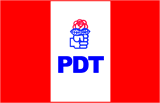 